Додаток 6 до Угоди: Обсяг персональних даних, які довіряються до обробки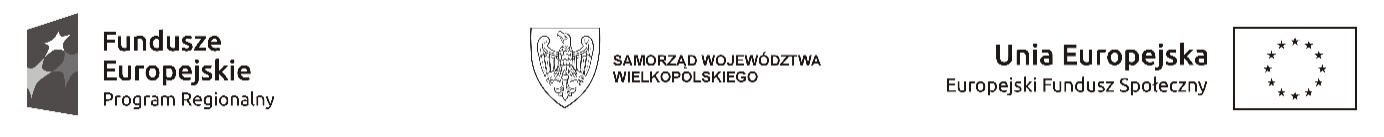 Збір заявників WROP 2007-2013 i 2014-2020Обсяг персональних даних заявників, Бенефіціарів та ПартнерівДані, пов'язані з перевіркою кваліфікації витрат за ПроектомДані інституційних учасників (фізичних осіб ФОП).Детальний обсяг даних наведено в Інструкції щодо умов збору та передачі даних в електронній формі на 2014-2020 роки. Додатково:Дані індивідкальних учасників.Детальний обсяг даних наведено в Інструкції щодо умов збору та передачі даних в електронній формі на 2014-2020 роки. Додатково:Дані працівників, які беруть участь у підготовці та реалізації Проектів, та дані працівників установ, задіяних у виконанні регіональної операційної програми на 2014-2020 роки, співфінансованих з ЄСФ, які ведуть Проекти.Дані про персонал Проекту.Детальний обсяг даних наведено в Інструкції щодо умов збору та передачі даних в електронній формі на 2014-2020 роки.Учасники навчальних курсів, конкурсів і конференцій (учасникина навчання, змагання та конференції у зв’язку з виконанням Великопольської регіональної операційної програми на 2014-2020 роки, крім учасників у розумінні визначення учасника в Методичних рекомендаціях щодо моніторингу фізичного прогресу у виконанні оперативних програм на 2014-2020 роки).Збір Центральна система ІКТ, що підтримує реалізацію оперативних програмКористувачі центральної системи ІКТ з боку Бенефіціарів / Партнерів проекту (особи, уповноважені приймати обов'язкові рішення від імені Бенефіціара / Партнера)Обсяг персональних даних заявників, Бенефіціарів та Партнерів.Детальний обсяг даних наведено в Інструкції щодо умов збору та передачі даних в електронній формі на 2014-2020 роки.Дані інституційних учасників (у тому числі фізичних осіб, які є ФОП).Детальний обсяг даних наведено в Інструкції щодо умов збору та передачі даних в електронній формі на 2014-2020 роки.Дані індивідуальних учасників.Детальний обсяг даних наведено в Інструкції щодо умов збору та передачі даних в електронній формі на 2014-2020 роки.Дані про персонал Проекту.Детальний обсяг даних наведено в Інструкції щодо умов збору та передачі даних в електронній формі на 2014-2020 роки.фізичні особи та особи, які провадять підприємницьку діяльність, дані про яких оброблятимуться у зв'язку з перевіркою кваліфікації коштівв проектіНр.Назва1Ім'я заявника (бенефіціара)2Правова форма3Форма майна4NIP5REGON6Адреса штабу:вулБудівля №Квартира №Поштовий кодМістоКраїнаВоєводствоПовітГмінаТелефонФаксЕлектронна поштаАдреса веб-сайту7Особи, уповноважені приймати обов’язкові рішення від імені заявника8Особа для робочих питань:Ім'яПрізвищеТелефонний номерЕлектронна поштаНомер факсуАдреса:ВулБудівля №Квартира №Поштовий кодМісто9Партнери 10Назва організації/установи11Правова форма12Форма майна13NIP14REGON15Адреса штабу:вулБудівля №Квартира №Поштовий кодМістоКраїнаВоєводствоПовітГмінаТелефонФаксЕлектронна поштаАдреса веб-сайту16Особа/и уповноважені приймати обов’язкові рішення від імені Партнера17Символ партнера1Кваліфікація коштів за Проектом відповідно до Інструкцій щодо кваліфікації видатків Європейського фонду регіонального розвитку, Європейського соціального фонду та Фонду згуртованості на 2014-2020 рр.1Належність до цільової групи відповідно до Детального опису пріоритетних осей Великопольської регіональної операційної програми на 2014-2020 рр. / заявка на фінансування проекту затверджена до реалізації1Належність до цільової групи відповідно до Детального опису пріоритетних осей Великопольської регіональної операційної програми на 2014-2020 рр. / заявка на фінансування проекту затверджена до реалізаціїНр.Назва1Ім’я 2Прізвище3Ідентифікатор користувача4Електронна пошта 5Тип користувача 6Місце роботи 7Телефон 8Ім'я заявника / БенефіціараНр.Назва 1Адреса: ВулицяБудівля № Квартира № Поштовий код Місто2номер рахунку в банку3Розмір заробітної платиНр.Назва 1Ім’я 2Прізвище3Назва установи/організації4Електронна пошта 5Телефон6Спеціальні потребиНр.Назва 1Ім’я2Прізвище3Телефон4Електронна пошта 5Країна6PESELLp.Назва 1Адреса: ВулицяБудівля № Квартира № Поштовий код Місто2номер рахунку в банку3Розмір заробітної платиНр.Назва 1Назва виконавця2Ім’я3Прізвище4Країна5NIP6PESEL7Adres: ВулицяБудівля № Квартира № Поштовий код Місто8номер рахунку в банку9Розмір заробітної плати